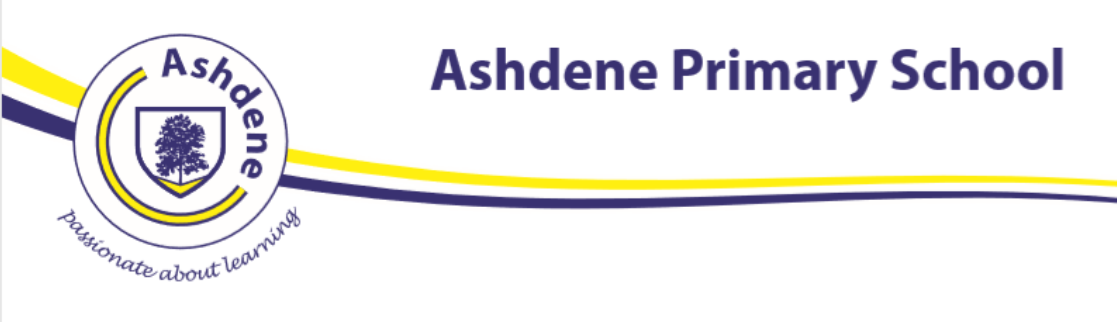 Reception Transition and Writing Project This week we are going to be doing lots of ‘transition to Year 1’ work; this will include lots of exciting and fun activities that are all to do with your current class in reception, the memories you have made and taking a look back at all the teachers that have worked with you and the amazing achievements you have accomplished. This coming week will also include some work that will let your new teacher/teachers know a little bit more about you, what you are good at and other exciting activities including some collective art and ‘moving to a new year group’ work. We hope you enjoy this special week of work! Monday- 1.Talk to the children about memories, what are they? How do we know about them, how can we remember them? In our thoughts, our photographs, diaries etc. 2.Show the children their video from their teacher and all talk about their memories of reception.RB https://www.youtube.com/watch?v=w8234inS1tERHShttps://www.youtube.com/watch?v=AnHpiDcwPPM3.Can you remember your first day? Can you remember what the classroom looked like, a little bit different to now! Can you remember the birds of prey visitors and the roof being changed and us all being in the same room?! Can you remember our Nativity? So many wonderful memories! 4. Show the children the resource my favourite memories jar and discuss what might go in each section 5. Model how you might fill this in; remember to use Capital letters, finger spaces, full stops. Children complete the memories resource 6. *Use my school year memory page if needed Tuesday 1. Remind the children that yesterday we were talking about memories and what they have been from our time in reception. Talk to the children about the many different adults, teachers, teaching assistants that help them each day and mention a very special TA – Miss Gordon. Miss Gordon has helped us tremendously in Reception this year with helping the teachers get the classrooms ready each day, supporting the children as they work inside and outside of the classroom and supporting our special group work too! 2. What are your memories of Miss Gordon, helping you? Making you feel safe? Helping you with your work? 3. What are your memories of any other adults, your class teachers, maybe another teacher at an after school club or a midday assistant, someone who has made your first year at Ashdene very special. 4. Talk about how to say thank you and show gratitude towards someone; what kind of things can we do to say thank you?5. Tell the children we are going to write a poem (an acrostic poem!) that spells out thank you! Model writing it to Miss Gordon, but children can choose who they’d like to write for. Use the resource attached. 5. Create another thank you card for another adult that has helped you this year, or it might be a friend you’d like to make one for. Wednesday Now we’ve talked a lot about your reception year and how fantabulous it has been, let’s talk about your journey onto Year 1! But before we do that let’s just do a quick ‘check in’ with how we are feeling when we start to think about Year 1. How do we feel, what does our mind think about? What does our body feel like when we think about it? Do we feel calm, excited or a little anxious/worried, all emotions are normal. We might not have even started to think about it yet too! 1. Introduce the cautious caterpillar PowerPoint and run through it, stopping at points if children have questions. Discuss the emotion words and validate all children’s feelings and explain that all the different emotions are very normal and it is OK to feel any of them and if they haven’t really thought about it yet, then this is also fine! 2. Watch NEW VIDEO from new teacher 1HShttps://www.youtube.com/watch?v=O_QA233ulds1Bhttps://www.youtube.com/watch?v=Sh5oD29BOM0&feature=youtu.be3. Your new teacher would love to get to know you better, so we’d like you to do some work to tell them all about you! 4. Show the children the all about me resource; model how this could be completed 5. Children complete the all about me resource for their new teacher Thursday Recap who are new teacher is going to be, where is your new classroom? Your new cloakroom? Playground? Etc! Talk about your friendships this year, you’re all moving to year 1 together and will see the other year 1s too. 1. Talk to the children about their favourite subject this year, what have they enjoyed learning about the best? 2. What are they the best at? 3. What do they maybe need some support with? 4. What do they want to get better at? 5. Complete the spreading my wings resource Friday Goodbye reception HELLO Year 1! Tell the children that everything they make/complete/create today will be taken with them to their new classroom, in Year 1! There are a list of activities to complete below. *Not all the below activities need to be completed, please just pick the ones you can do.1. Complete ‘for my new teacher’ booklet which gives more detail about the children’s home life too2. Make a birthday card suitable for a girl or a boy and sign it from the whole of 1HS or 1B (so when they have their next bdays they pick a card from a basket and receive a card from someone “anonymously’) in their class)3. Make a (One colour) of the rainbow butterfly – in school we will give each child a different colour of paint to work with either red, orange, green, blue, purple, pink yellow etc and a little bit of white paint to differ the shading of the block colour. Either do a double butterfly painting technique or use a similar technique as pointillism using cotton buds or the end of an old pencil/paint brush. Use the template of butterfly attached. 4. Make a Year 1 wish  - what are your hopes and dreams for the coming year?5. Dream jars for Year 1, what is your dream for year 1? 6. Goals for next year bunting 